INDICAÇÃO Nº 436/2017Sugere ao Poder Executivo Municipal a roçagem e limpeza da praça pública Tom Leite localizada Rua do Linho no bairro Jardim Esmeralda.Excelentíssimo Senhor Prefeito Municipal, Nos termos do Art. 108 do Regimento Interno desta Casa de Leis, dirijo-me a Vossa Excelência para sugerir que, por intermédio do Setor competente, seja executada a roçagem e limpeza de Praça pública localizada Rua do Linho no bairro Jardim Esmeralda.Justificativa:No local existe uma praça pública, a qual está com mato alto, fato que está trazendo transtorno aos moradores e demais munícipes, devido aparecimento de bichos peçonhentos e insetos. O local deixou de ser frequentado por moradores, já que o local também está causando aglomeração de usuários e fornecedores de drogas. Os moradores zelam pela integridade e bem estar da população local e necessitam de um posicionamento, assim, solicitamos providências. Pedimos URGÊNCIA no atendimento desta indicação, devido a pista de Skate e a área de lazer que a população frequenta em dias de folga.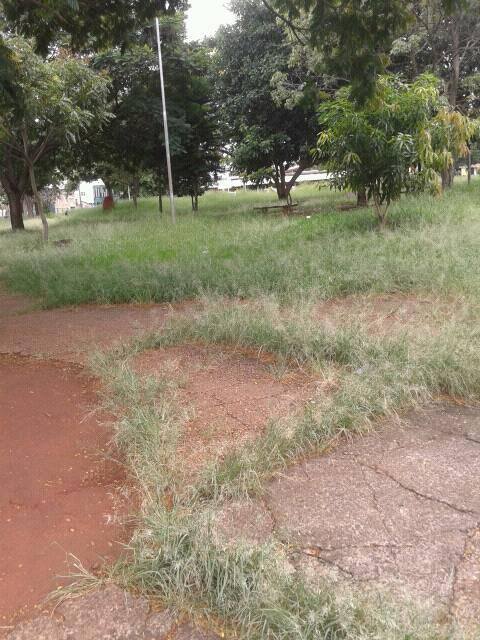 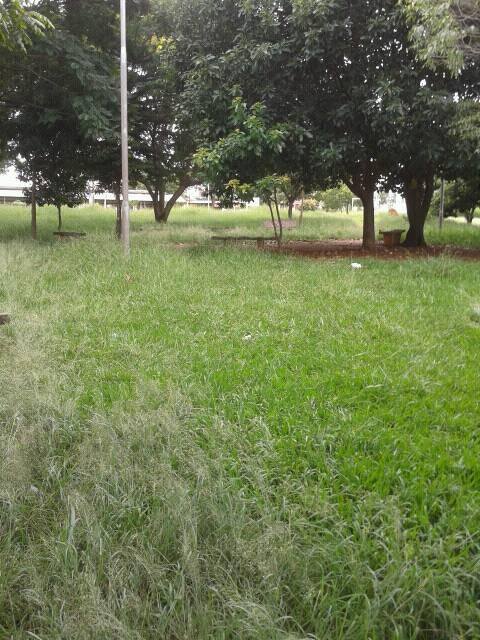 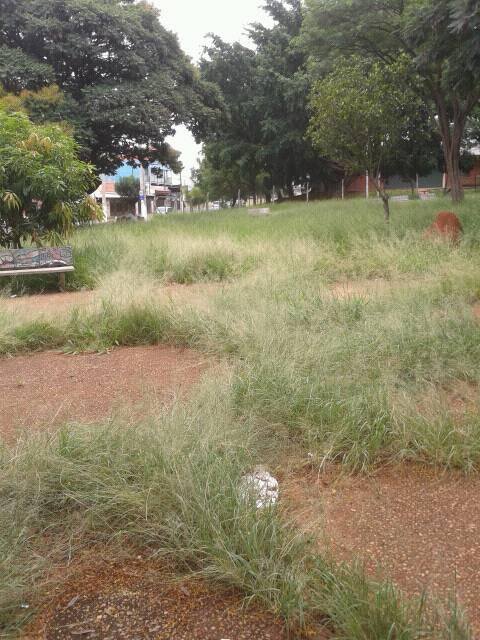 Plenário “Dr. Tancredo Neves”, em 16 de janeiro de 2.017.Isac Garcia Sorrillo“ISAC MOTORISTA”-vereador-